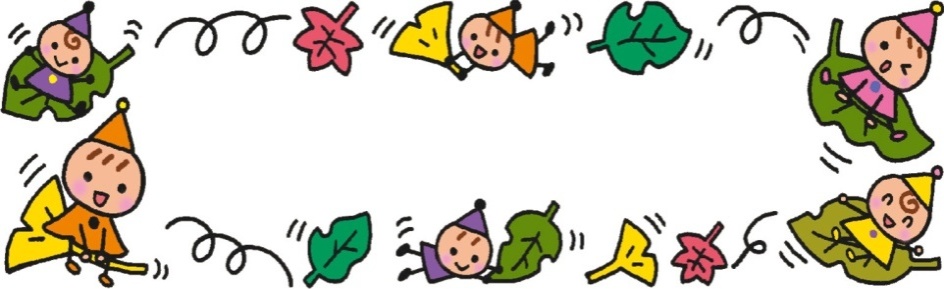 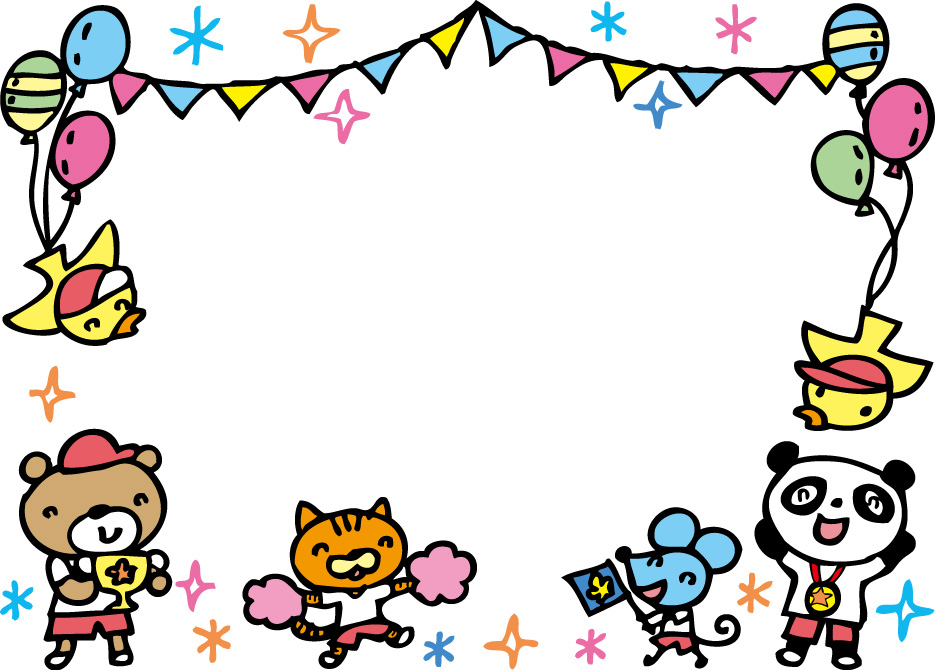 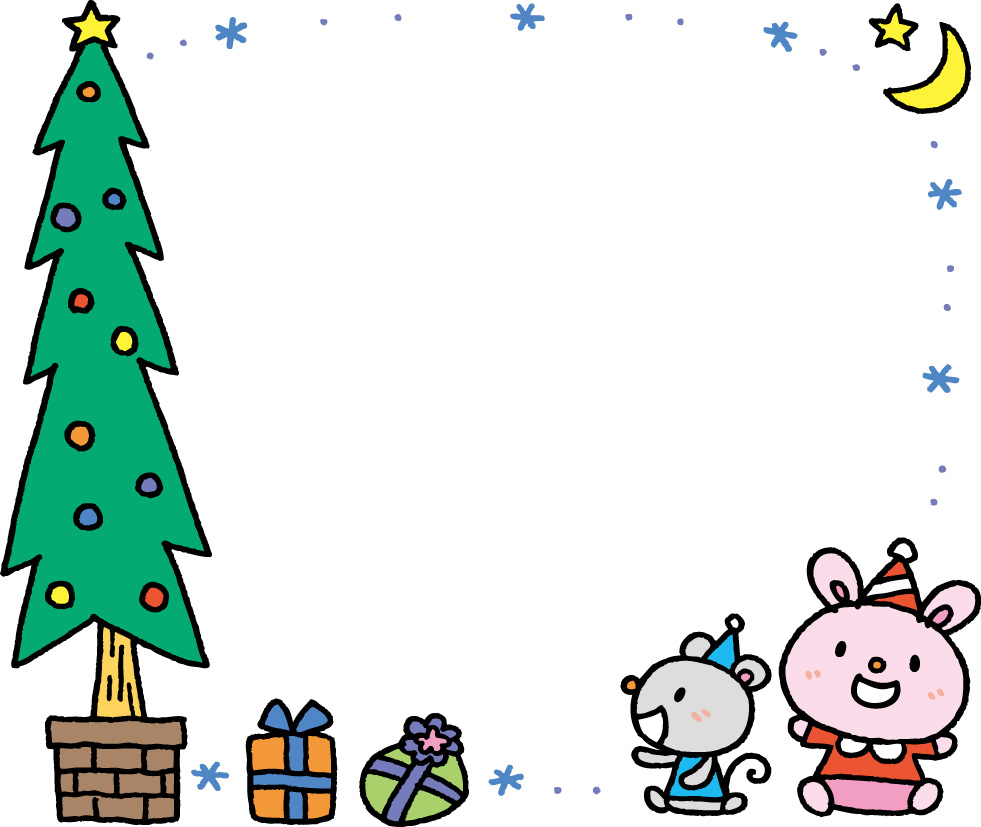 日曜日　　　　11月予定１水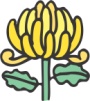 ２木３金文化の日　おやすみ４土習字クラブ午前１０時５日おやすみ６月７火８水９木10金11土習字クラブ　１０時～１１時スポーツ教室ごご１時３０分12日おやすみ13月14火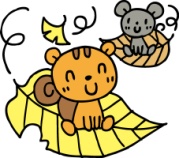 15水16木17金18土19日おやすみ20月21火22水23木勤労感謝の日　おやすみ24金25土 おたのしみクリスマス会26日おやすみ27月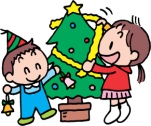 28火29水30木